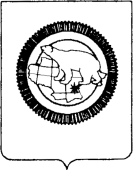      ДЕПАРТАМЕНТ ОБРАЗОВАНИЯ, КУЛЬТУРЫ И МОЛОДЁЖНОЙ ПОЛИТИКИЧУКОТСКОГО АВТОНОМНОГО ОКРУГАул. Беринга, д. . Анадырь, Чукотский автономный округ, 689000,	Е-mail: borodin@anadyr.ru; факс: 2-44-76; телефон: 6-22-76, 6-25-94, 6-04-70, 6-05-51	                                    		   Уважаемые коллеги!Департамент образования, культуры и молодёжной политики Чукотского автономного округа  напоминает о необходимости направления, в соответствии с   письмом Департамента от 10.12.2014г. № 01-07/3479,   в  срок до 1 февраля 2015 года на адрес электронной почты Департамента  (borodin@anadyr.ru)  сведений  о наличии у организаций правоустанавливающих документов,  санитарно-эпидемиологических заключений, а также   заключений Госпожарнадзора.  Указанную информацию необходимо представить в отношении всех  образовательных программ, реализуемых образовательными организациями,  и  всех адресов мест осуществления образовательной деятельности.Дополнительно сообщаем, что в случае заключения  образовательной организацией договора аренды либо договора безвозмездного пользования, в информации о правоустанавливающих документах организации необходимо указать реквизиты заключённых договоров, а также реквизиты актов приёма-передачи  недвижимого имущества. Напоминаем, что в случае осуществления организацией образовательной деятельности  в арендуемом у другой организации помещении, необходимо  наличие санитарно-эпидемиологического заключения, выданного Роспотребнадзором  образовательной организации, арендующей помещение, в соответствии с санитарными нормами и правилами,  установленными для вида образовательной деятельности, которую осуществляет организация – арендатор.При лицензировании образовательной деятельности отдельные организации, арендующие помещение, представляют в лицензирующий орган санитарно-эпидемиологическое заключение, ранее выданное организации, сдающей в аренду нежилое помещение, что является нарушением законодательства РФ о лицензировании образовательной деятельности.Начальник Департамента							               А.Г. БоленковМаркина Ирина Алексеевна, тел.  (842722)  6-04-70от:      22.01.2015           №     01-07/117на №  ___________    от  _____________      Руководителям МОУОРуководителям государственных образовательных учрежденийО направлении  сведений